國立臺南大學語文中心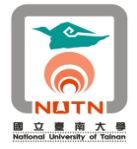 「圖畫書講讀師資培訓班」第一期簡章一、主旨：為提昇圖畫書講讀的技巧與基本架構，特辦理「圖畫書講讀師資培訓班」，增進學員對圖畫書的鑑賞、講讀與教學能力。經由圖畫書講讀技能的習得，使教師活化教學，吸引學童進入圖畫書的審美領域；也使家長經由與孩子共讀圖畫書，增進親子關係。二、對象：有志於加強圖畫書講讀技巧的大專院校學生、幼教、小學教師與社會大眾，以及希望加強圖畫書講讀技巧的家長，預計招生40人，額滿為止，未滿20人則不開班，將無息退還報名費。三、上課時間：自103年4月19日（六）起至103年5月10日（六）止，每逢週六上課，每天六節課，共四天，二十四節課。即日起至4月14日報名截止。四、上課地點：國立臺南大學文薈樓（教室另訂）五、課程內容及特色：課程理論與實務並重，釐析圖畫書的文與圖之間的關係，增進學員讀圖與講圖的賞析能力，開發學員對聲音表達的認知與演說能力，針對各類主題教學作圖畫書的課程設計,並且實際演練讓學員更深切的掌握講讀技巧。六、收費：新台幣4820元整（含報名費4800，劃撥手續費20元）七、課程表（＊為配合教師授課時間，部分課程進行順序調整。）八、師資介紹：（依授課先後次序排列）張清榮　國立臺南大學國語文學系教授、鑽研兒童文學領域資深學者陳昭吟　國立臺南大學國語文學系助理教授、擅長繪本文學領域教學黃愛真　社團法人台南市府城故事協會講師、臺東大學通識中心圖畫書課程兼任講師陳晞如　國立臺南大學戲劇創作與應用學系助理教授、學術專長於故事劇場與兒童文學藍劍虹　國立臺東大學兒童文學研究所助理教授、兼兒童讀物研究中心組長吳幸蓉　台南市社區語言與文化學程大學講師、資深廣播媒體工作者溫美玉　國立台南大學附設實驗國民小學教師、繪本教學之資深教師蔡玲婉　國立臺南大學國語文學系副教授兼語文中心主任九、報名方式：現場報名或傳真報名均可。現場報名並繳費(可親自報名或委託報名)：請至台南市樹林街二段33號　國立臺南大學語文中心辦公室（文薈樓406）報名時間：即日起至103年4月14日止，週一至週五，9:00～12:00、14:00～17:00。傳真報名（請先辦理劃撥繳費後再傳真報名）傳真電話：(06)213-7382　諮詢專線：(06)213-3111轉851。十、報名手續：填寫報名表。（可上網下載http://www.nutn.edu.tw/languagecenter或至本校語文中心索取）。費:用4, 800元（含報名費4,000，劃撥手續費20元），請劃撥至指定帳戶。請於郵政劃撥單背面通訊欄上註明報名「圖畫書講讀師資培訓第一期」。請將郵政劃撥存款證明單黏貼於報名表指定之位置上，傳真至本校語文中心，傳真電話：(06)213-7382。十一、其他事項：修業期滿，由本校語文中心發給「研習證明書」。本班每堂登記出、缺席狀況，學員缺課總時數若達（含）九節課以上者，則不發給研習證明書。十二、退費規則：報名人數若未達20人之基本開班人數，則本校有權不予開班，所繳費用無息退還，學員不得有任何異議。若達20人之基本開班人數，於未開始上課前因特殊原因申請退費者，退還所繳學費之70%。於正式開始上課時，因特殊原因申請退費者，上課時間未達三分之一，退費所繳學費之50%，上課時間超過三分之一，則不予退費。國立臺南大學語文中心課程報名表序號課程名稱上課日期上課時間時數授課教師0報到、始業儀式103/04/1908:30-09:000.5蔡玲婉1圖畫書講讀的理論與實務103/04/1909:00-11:503張清榮2圖畫書的文與圖之間的關係103/04/1913:30-16:203陳昭吟3圖畫書的文本世界103/04/2609:00-11:503黃愛真4圖畫書的戲劇表達與教學103/04/2613:30-16:203陳晞如5圖畫書的讀圖與講圖技巧103/05/0309:00-11:503藍劍虹6圖畫書講讀的聲音表達與故事效應103/05/0313:30-16:203吳幸蓉7圖畫書的主題教學與課程設計103/05/1009:00-11:503溫美玉8課程成果發表會103/05/1013:30-16:203溫美玉蔡玲婉劃　撥　帳　戶帳號：31430214※請“勿”使用提款機轉帳※戶名：臺灣銀行臺南分行代收款項專戶班別名稱圖畫書講讀師資培訓班第一期圖畫書講讀師資培訓班第一期圖畫書講讀師資培訓班第一期圖畫書講讀師資培訓班第一期圖畫書講讀師資培訓班第一期圖畫書講讀師資培訓班第一期圖畫書講讀師資培訓班第一期圖畫書講讀師資培訓班第一期中文姓名性別□男　□女□男　□女出生日期出生日期出生日期民國    年     月     日民國    年     月     日民國    年     月     日通訊住址聯絡電話日：（）日：（）日：（）日：（）行動電話：行動電話：行動電話：行動電話：聯絡電話夜：（）夜：（）夜：（）夜：（）E－mail：E－mail：E－mail：E－mail：服務單位或就讀學校職   稱職   稱職   稱職   稱退費方式請擇一填寫
(必填)‧請填寫報名學員之本人帳戶，以利於未開班時辦理退費作業。‧請填寫報名學員之本人帳戶，以利於未開班時辦理退費作業。‧請填寫報名學員之本人帳戶，以利於未開班時辦理退費作業。‧請填寫報名學員之本人帳戶，以利於未開班時辦理退費作業。‧請填寫報名學員之本人帳戶，以利於未開班時辦理退費作業。‧請填寫報名學員之本人帳戶，以利於未開班時辦理退費作業。‧請填寫報名學員之本人帳戶，以利於未開班時辦理退費作業。‧請填寫報名學員之本人帳戶，以利於未開班時辦理退費作業。退費方式請擇一填寫
(必填)銀行銀行名稱：銀行名稱：銀行名稱：郵局郵局郵局名稱：郵局名稱：退費方式請擇一填寫
(必填)銀行分行名稱：分行名稱：分行名稱：郵局郵局局號：局號：退費方式請擇一填寫
(必填)銀行帳號：帳號：帳號：郵局郵局帳號：帳號：退費方式請擇一填寫
(必填)黏貼身分證正面影印本                       黏貼身分證反面影印本…………………………………………………………………………黏貼 郵政劃撥存款證明單
1.劃撥單請至郵局索取2.郵政劃撥帳號〔31430214〕  戶名〔臺灣銀行臺南分行代收款項專戶〕3.請於劃撥單背面通訊欄填寫:圖畫書講讀師資培訓班第一期黏貼身分證正面影印本                       黏貼身分證反面影印本…………………………………………………………………………黏貼 郵政劃撥存款證明單
1.劃撥單請至郵局索取2.郵政劃撥帳號〔31430214〕  戶名〔臺灣銀行臺南分行代收款項專戶〕3.請於劃撥單背面通訊欄填寫:圖畫書講讀師資培訓班第一期黏貼身分證正面影印本                       黏貼身分證反面影印本…………………………………………………………………………黏貼 郵政劃撥存款證明單
1.劃撥單請至郵局索取2.郵政劃撥帳號〔31430214〕  戶名〔臺灣銀行臺南分行代收款項專戶〕3.請於劃撥單背面通訊欄填寫:圖畫書講讀師資培訓班第一期黏貼身分證正面影印本                       黏貼身分證反面影印本…………………………………………………………………………黏貼 郵政劃撥存款證明單
1.劃撥單請至郵局索取2.郵政劃撥帳號〔31430214〕  戶名〔臺灣銀行臺南分行代收款項專戶〕3.請於劃撥單背面通訊欄填寫:圖畫書講讀師資培訓班第一期黏貼身分證正面影印本                       黏貼身分證反面影印本…………………………………………………………………………黏貼 郵政劃撥存款證明單
1.劃撥單請至郵局索取2.郵政劃撥帳號〔31430214〕  戶名〔臺灣銀行臺南分行代收款項專戶〕3.請於劃撥單背面通訊欄填寫:圖畫書講讀師資培訓班第一期黏貼身分證正面影印本                       黏貼身分證反面影印本…………………………………………………………………………黏貼 郵政劃撥存款證明單
1.劃撥單請至郵局索取2.郵政劃撥帳號〔31430214〕  戶名〔臺灣銀行臺南分行代收款項專戶〕3.請於劃撥單背面通訊欄填寫:圖畫書講讀師資培訓班第一期黏貼身分證正面影印本                       黏貼身分證反面影印本…………………………………………………………………………黏貼 郵政劃撥存款證明單
1.劃撥單請至郵局索取2.郵政劃撥帳號〔31430214〕  戶名〔臺灣銀行臺南分行代收款項專戶〕3.請於劃撥單背面通訊欄填寫:圖畫書講讀師資培訓班第一期黏貼身分證正面影印本                       黏貼身分證反面影印本…………………………………………………………………………黏貼 郵政劃撥存款證明單
1.劃撥單請至郵局索取2.郵政劃撥帳號〔31430214〕  戶名〔臺灣銀行臺南分行代收款項專戶〕3.請於劃撥單背面通訊欄填寫:圖畫書講讀師資培訓班第一期黏貼身分證正面影印本                       黏貼身分證反面影印本…………………………………………………………………………黏貼 郵政劃撥存款證明單
1.劃撥單請至郵局索取2.郵政劃撥帳號〔31430214〕  戶名〔臺灣銀行臺南分行代收款項專戶〕3.請於劃撥單背面通訊欄填寫:圖畫書講讀師資培訓班第一期